ВОРОНЕЖСКАЯ ОБЛАСТЬЗАКОНО ПРАВОВОМ РЕГУЛИРОВАНИИ ОТДЕЛЬНЫХ ВОПРОСОВ В СФЕРЕОБЕСПЕЧЕНИЯ МЕЖНАЦИОНАЛЬНОГО И МЕЖКОНФЕССИОНАЛЬНОГОСОГЛАСИЯ НА ТЕРРИТОРИИ ВОРОНЕЖСКОЙ ОБЛАСТИПринят областной Думой26 февраля 2015 годаСтатья 1. Сфера действия настоящего Закона Воронежской областиНастоящий Закон Воронежской области в соответствии с Федеральным законом от 21 декабря 2021 года N 414-ФЗ "Об общих принципах организации публичной власти в субъектах Российской Федерации" и иными федеральными законами определяет полномочия органов государственной власти Воронежской области в сфере обеспечения межнационального и межконфессионального согласия на территории Воронежской области.(в ред. закона Воронежской области от 21.09.2022 N 71-ОЗ)Статья 2. Правовое регулирование отношений в сфере обеспечения межнационального и межконфессионального согласия на территории Воронежской областиЗаконодательство Воронежской области в сфере обеспечения межнационального и межконфессионального согласия на территории Воронежской области основывается на Конституции Российской Федерации, Федеральном законе от 21 декабря 2021 года N 414-ФЗ "Об общих принципах организации публичной власти в субъектах Российской Федерации", других федеральных законах, иных нормативных правовых актах Российской Федерации и состоит из принимаемых в соответствии с ними настоящего Закона Воронежской области, других законов Воронежской области и иных нормативных правовых актов Воронежской области.(в ред. закона Воронежской области от 21.09.2022 N 71-ОЗ)Статья 3. Полномочия Воронежской областной Думы в сфере обеспечения межнационального и межконфессионального согласия на территории Воронежской областиК полномочиям Воронежской областной Думы в сфере обеспечения межнационального и межконфессионального согласия относятся:принятие законов Воронежской области в сфере обеспечения межнационального и межконфессионального согласия;контроль за исполнением законов Воронежской области в сфере обеспечения межнационального и межконфессионального согласия;иные полномочия, предусмотренные федеральным законодательством и законодательством Воронежской области в сфере обеспечения межнационального и межконфессионального согласия.Статья 4. Полномочия Правительства Воронежской области в сфере обеспечения межнационального и межконфессионального согласия на территории Воронежской области(в ред. закона Воронежской области от 13.03.2023 N 14-ОЗ)К полномочиям Правительства Воронежской области в сфере обеспечения межнационального и межконфессионального согласия относятся:(в ред. закона Воронежской области от 13.03.2023 N 14-ОЗ)абзац утратил силу. - Закон Воронежской области от 13.03.2023 N 14-ОЗ;осуществление в пределах своих полномочий мер по сохранению и развитию этнокультурного многообразия народов Российской Федерации, проживающих на территории Воронежской области, их языков и культуры; защите прав национальных меньшинств; социальной и культурной адаптации мигрантов; профилактике межнациональных (межэтнических) конфликтов и обеспечению межнационального и межконфессионального согласия;(в ред. закона Воронежской области от 13.03.2023 N 14-ОЗ)иные полномочия, предусмотренные федеральным законодательством и законодательством Воронежской области в сфере обеспечения межнационального и межконфессионального согласия.Статья 5. Полномочия иных исполнительных органов Воронежской области в сфере обеспечения межнационального и межконфессионального согласия на территории Воронежской области(в ред. закона Воронежской области от 13.03.2023 N 14-ОЗ)1. В целях обеспечения на территории Воронежской области межнационального и межконфессионального согласия исполнительный орган Воронежской области, уполномоченный в сфере культуры, осуществляет принятие мер, направленных на укрепление гражданского единства, межнационального и межконфессионального согласия, сохранение этнокультурного многообразия народов Российской Федерации, проживающих на территории Воронежской области, защиту прав национальных меньшинств, социальную и культурную адаптацию и интеграцию иностранных граждан (мигрантов), профилактику и предупреждение межнациональных (межэтнических) конфликтов, достижение межнационального и межконфессионального согласия.(в ред. закона Воронежской области от 13.03.2023 N 14-ОЗ)2. Исполнительный орган Воронежской области, уполномоченный в сфере образования, осуществляет меры, направленные на поддержку, сохранение, развитие и изучение русского языка как государственного языка Российской Федерации, а также иные меры, направленные на достижение межнационального и межконфессионального согласия.(часть 2 в ред. закона Воронежской области от 13.03.2023 N 14-ОЗ)3. Иные исполнительные органы Воронежской области, уполномоченные Правительством Воронежской области, осуществляют меры по обеспечению государственных гарантий равенства прав, свобод и законных интересов человека и гражданина независимо от расы, национальности, языка, отношения к религии и других обстоятельств, предотвращению любых форм ограничения прав и дискриминации по признакам расовой, национальной, языковой или религиозной принадлежности, а также иные меры, направленные на профилактику и предупреждение экстремизма и межнациональных (межэтнических) конфликтов, в соответствии с компетенцией и в пределах своих полномочий.(часть 3 в ред. закона Воронежской области от 13.03.2023 N 14-ОЗ)Статья 6. Организация системы мониторинга состояния межнациональных и межконфессиональных отношений на территории Воронежской областиВ рамках реализации государственной национальной политики Российской Федерации на территории Воронежской области формируется система мониторинга межнациональных отношений и профилактики межнациональных (межэтнических) конфликтов, обеспечения межнационального и межконфессионального согласия.Положение о системе мониторинга утверждается постановлением Правительства Воронежской области.(в ред. закона Воронежской области от 13.03.2023 N 14-ОЗ)Статья 7. Профилактика межнациональных (межэтнических) конфликтовОрганы государственной власти Воронежской области в пределах своей компетенции осуществляют профилактические меры, в том числе по гармонизации межнациональных отношений, укреплению общегражданского единства, направленные на предупреждение межнациональных (межэтнических) конфликтов.Статья 8. Взаимодействие национальных и межнациональных общественных объединений, действующих на территории Воронежской области, с органами государственной власти Воронежской областиВ целях обеспечения эффективности реализации государственной политики на территории Воронежской области при органах государственной власти Воронежской области могут создаваться постоянно действующие консультативно-совещательные органы, а также экспертные советы по вопросам межнациональных и межконфессиональных отношений.Статья 9. Финансирование мероприятий в сфере обеспечения межнационального и межконфессионального согласия на территории Воронежской области за счет средств областного бюджетаФинансирование расходов, связанных с реализацией органами государственной власти Воронежской области полномочий, установленных настоящим Законом Воронежской области, осуществляется за счет средств областного бюджета.Статья 10. Вступление в силу настоящего Закона Воронежской областиНастоящий Закон Воронежской области вступает в силу по истечении 10 дней со дня его официального опубликования.Губернатор Воронежской областиА.В.ГОРДЕЕВг. Воронеж,02.03.2015N 25-ОЗ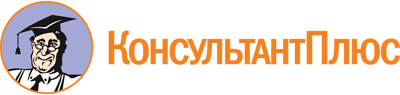 Закон Воронежской области от 02.03.2015 N 25-ОЗ
(ред. от 13.03.2023)
"О правовом регулировании отдельных вопросов в сфере обеспечения межнационального и межконфессионального согласия на территории Воронежской области"
(принят Воронежской областной Думой 26.02.2015)Документ предоставлен КонсультантПлюс

www.consultant.ru

Дата сохранения: 10.06.2023
 2 марта 2015 годаN 25-ОЗСписок изменяющих документов(в ред. законов Воронежской области от 21.09.2022 N 71-ОЗ,от 13.03.2023 N 14-ОЗ)